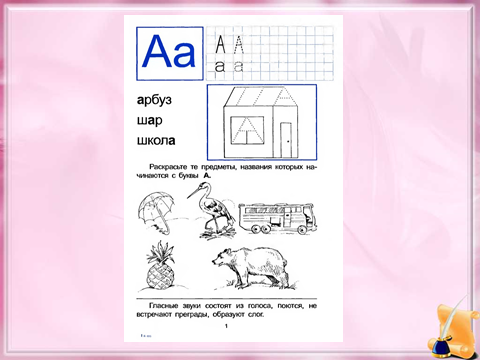        Награждается победитель конкурса чтецов «Осень золотая»в номинации «Четкость исполнения»          Денмухаметова  Валерия                        Оргкомитет ДОУ                                                            2020Награждается победитель конкурса чтецов «Осень золотая»в номинации «Самый звонкий»__________________________________________________________________                                             Оргкомитет ДОУ                                                         2020